Smlouva o obstarání díla č. MPO-2021-000198uzavřená v souladu s § 1746 odst. 2 zákona č. 89/2012 Sb., občanský zákoník, mezi:Bonita Group Service s.r.o.se sídlem Drásov 583, 664 24 DrásovIČO:  27738795DIČ:  CZ27738795Banka a č. ú.: Sberbank CZ, a.s., č. ú. 4211056483/6800zastoupená jednatelem společnosti Jaroslavem Lejskem, oprávněným jednat za společnost samostatně, společnost je registrována u KS v Brně pod spisovou značkou oddíl C, vložka 55 742(dále jen „Zhotovitel“)	a Fakultní nemocnice Brnose sídlem Jihlavská 20, 625 00 BrnoIČO: 652 69 705DIČ: CZ 652 69 705Zastoupena: prof. MUDr. Jaroslavem Štěrbou, Ph.D., ředitelem (dále jen „Nemocnice“)a Nadační fond dětské onkologie KRTEKHelfertova 508/7b,  613 00  BrnoIČ: 25581228Zastoupený: Mgr. Evou Kroupovou, Ph.D. – výkonnou ředitelkouZapsaný v NR u Krajského soudu v Brně, oddíl N, vložka 219(dále jen „NF Krtek“)(Zhotovitel, Nemocnice a NF Krtek dále také společně nebo samostatně označováni jako „Smluvní strany“ nebo „Smluvní strana“)PreambuleZhotovitel konstatuje, že se po vzájemné dohodě s Nemocnicí zavazuje k bezúplatné výstavbě, realizaci a předání dětského hřiště, které bude sloužit pro potřeby Nemocnice, a to na pozemcích určených Nemocnicí. Dětské hřiště bude realizováno činností Zhotovitele a bude tvořeno herními prvky, určenými touto Smlouvou (dále jen „Hřiště“).Předmět smlouvyPředmětem této Smlouvy je dodávka a montáž herních prvků dle přílohy č. 1, která je nedílnou součástí této Smlouvy, a bezúplatný převod vlastnických práv k těmto herním prvkům ze Zhotovitele na Nemocnici (dále jen „Předmět díla“ nebo „Dílo“). Smluvní strany se dohodly, že zhotovení Díla bude provedeno dle platných norem a předpisů.Termín a místo plněníSmluvní strany se dohodly na termínu plnění realizace Díla, a to následovně:Realizace díla bude provedena: Závazný termín ukončení: 10 kalendářních týdnů od podpisu smlouvy oběma stranami V případě nepříznivých klimatických podmínek bude dodávka dílčí části Díla posunuta na nejbližší možný termín realizace ze strany Zhotovitele, a to z důvodu zachování technologických postupů, které mají významný vliv na poskytnutí záruky na dílo. O toto prodloužení termínu se prodlouží i celková délka výstavby, s čímž smluvní strany souhlasí. Místem plnění je místo přesně definované Nemocnicí, adresa umístění místa realizace je pracoviště Dětská nemocnice, Černopolní 9, Brno. Zhotovitel je oprávněn odmítnout realizaci předmětu díla v případě, že je místo pro realizaci nevhodné, či je na místě umístěna překážka, která realizaci Díla brání, a to bez jakýchkoli sankcí či odpovědnosti za škodu. Veškerou odpovědnost za správnost umístění Díla nese Nemocnice. Přesné umístění předmětu Díla bude realizováno na základě sdělení odpovědného pracovníka Nemocnice, kterého si zvolila Nemocnice, a které bude odsouhlaseno Nemocnicí v předávacím protokolu.Pověřeným pracovníkem Nemocnice je:Osoba: 				xxxxxxxxxxxxPostavení: 				vedoucí Správy budov Dětská Nemocnice a PorodniceKontakt: 	GSM:			tel. 776 621 436		Email: 			xxxxxxxxxxxxxxV případě změny v osobě odpovědného pracovníka Nemocnice bude tato změna oznámena písemně Zhotoviteli před zahájením realizace Předmětu díla smlouvy.Nemocnice má povinnost připravit místo realizace Předmětu díla tak, aby bylo možné řádně provést montážní práce na Předmětu díla.Nemocnice potvrzuje, že místo realizace je dostupné pro menší zemní techniku (např. pásový minibagr, kolový víceúčelový nakladač typu UNC apod.). V případě, že nebude splněna tato podmínka, odpovídá Nemocnice Zhotoviteli za škodu tímto vzniklou.Nemocnice ke dni předání staveniště zajistí Zhotoviteli přístupy k elektrické energii a vodovodnímu řádu. V případě, že nebude splněna tato podmínka, odpovídá Nemocnice Zhotoviteli za škodu tímto vzniklou.V případě, že v den příjezdu bude montážními pracovníky Zhotovitele zjištěno na místě realizace, že dané místo není způsobilé k realizaci Předmětu díla, upozorní Zhotovitel Nemocnici na tuto skutečnost a poskytne Nemocnici pokyny, jak místo realizace pro Předmět díla připravit. O dobu, o kterou se prodlouží příprava místa realizace, bude prodloužena rovněž doba stanovená touto Smlouvou pro zhotovení předmětu díla.V případě, že bude při zahájení realizace zjištěno, že je místo realizace tvořeno navážkou různého druhu materiálu (beton, stavební suť, apod.), skalnatým podložím, betonovým podkladem či asfaltem atd., je Nemocnice povinna provést takovou úpravu místa realizace dle pokynů Zhotovitele, která umožní realizaci díla. Neprovede-li Nemocnice tuto úpravu a Dílo nebude možné pro stav místa realizace provést, jsou smluvní strany oprávněny od této smlouvy odstoupit. Hodnota DílaSmluvní strany se dohodly, že Zhotovitel vykoná činnost dle této Smlouvy bezúplatně. Pro daňové a účetní účely Zhotovitel uvádí, že hodnota Díla dle této smlouvy je:Hodnota celkem bez DPH 21 %	= 322 380,00 Kč    DPH 21 % 			= 67 699,80 KčHodnota celkem vč. DPH 21 %	= 390 079,80 KčDílo obsahuje herní prvky, které jsou specifikována v příloze č. 2.Provádění DílaZhotovitel provede dílo v rozsahu, kvalitě a termínech daných touto Smlouvou. Nemocnice nebo jí pověřený zástupce je oprávněn kontrolovat provádění Díla.Zhotovitel je povinen při provádění Díla dodržovat platné zákony a jejich prováděcí předpisy a další obecně závazné předpisy, které se týkají jeho činností, zejména však zákon č. 183/2006 Sb., stavební zákon, a dále zákon č. 262/2006 Sb., zákoník práce. Pokud porušením těchto předpisů vznikne jakákoliv škoda, nese veškeré vzniklé náklady Zhotovitel. Veškeré prováděné práce budou realizovány v souladu s platnými normami ČSN.Nemocnice prohlašuje, že na místě realizace Předmětu díla vedou tyto inženýrské sítě, a to pouze v rozsahu kanalizace, vodovodu a plynového rozvodu. Nemocnice zašle Zhotoviteli výkres inženýrských sítí a umístění herních prvků bude přizpůsobeno tak, aby se zamezilo kontaktu s nimi. V případě, že tuto informaci Nemocnice Zhotoviteli neposkytne před zahájením výkopových prací, je Nemocnice plně odpovědná za veškeré škody na majetku a zdraví způsobené vlivem neinformovanosti o výskytu inženýrských sítí v místě realizace. Nemocnice je rovněž plně odpovědná za veškeré škody na majetku a zdraví v případě, že by se následně ukázalo, že toto prohlášení nebylo pravdivé či bylo neúplné. Nemocnice se zavazuje pro dobu realizaci díla poskytnout místo realizace Předmětu díla Zhotoviteli k bezplatnému užívání, a to za účelem vybudování Předmětu díla. Zhotovitel není oprávněn přenechat místo realizace Díla nebo jakoukoliv jeho část k užívání jakékoliv třetí osobě.Zhotovitel je povinen být pojištěn proti škodám způsobeným jeho činností.Zhotovitel je povinen udržovat na převzatém staveništi pořádek a čistotu a je povinen odstraňovat odpady a nečistoty vzniklé jeho činností. Nemocnice zajistí na své náklady odvoz a uložení vykopaného materiálu.Nemocnice je povinna poskytnout Zhotoviteli potřebnou součinnost při provádění Díla. V případě, kdy nebude poskytnuta ze strany Nemocnice potřebná součinnost, jež je nezbytná k řádnému provedení Díla bez vad, prodlužuje se o dobu, po kterou nebyla ze strany Nemocnice součinnost poskytnuta, doba realizace Díla sjednaná v čl. II písm. a) této Smlouvy. Nemocnice je povinna uhradit Zhotoviteli škodu, jež mu vznikla porušením povinnosti součinnosti dle tohoto ustanovení a Nemocnice nemá nárok na náhradu škody. Předání a převzetí DílaZhotovitel předá Nemocnici provedené Dílo v rozsahu, kvalitě a termínech daných touto Smlouvou. Za řádně provedené dílo se považuje to dílo, které je dokončeno a předáno. Dílo je dokončeno, je-li předvedena jeho způsobilost bez zatížení Předmětu díla z technologické přestávky. Zhotovitel není povinen Dílo realizovat. V případě, že Zhotovitel Dílo nerealizuje, předá místo realizace Díla zpět Nemocnici a tato je povinna místo realizace bez zhotoveného Díla přijmout. Pokud však již Zhotovitel započal s realizací Předmětu díla, je povinen uvést místo realizace Díla zpět do původního stavu, nestanoví-li dohoda s Nemocnicí jinak.Realizace Díla může být Zhotovitelem prováděna postupně. Smluvní strany se dohodly, že je Zhotovitel oprávněn předávat Dílo Nemocnici po dílčích dokončených částech, a to dle § 2606 zákona 89/2012 Sb.Na důkaz provedení a předání Díla sepíše Zhotovitel spolu s Nemocnicí Zápis o provedení díla, který Zhotovitel a Nemocnice podepíší. V případě, že ze strany Nemocnice nedojde k převzetí Díla podle čl. V bodu d) této Smlouvy, považuje se za řádné provedení Díla (dokončení a předání) bez výhrad okamžik, kdy dojde k užívání Díla třetími osobami.Pokud Dílo obsahuje vady, uvedou se do zápisu i s termínem jejich odstranění. Pokud Nemocnice odmítne Dílo převzít, je povinna uvést do zápisu svoje konkrétní a přesné důvody, pokud tak neučiní, může Zhotovitel namítat, že právo nebylo uplatněno včas. Nemocnice není oprávněna odmítnout převzetí Díla pro ojedinělé drobné vady, které samy o sobě, ani ve spojení s jinými, nebrání užívání Díla funkčně nebo esteticky, ani její užívání podstatným způsobem neomezují. Dle platné legislativy není možné odmítnout převzít stavební dílo pro existenci drobných vad.Nemocnice se zavazuje, že na svou odpovědnost zajistí, aby provedený předmět smlouvy byl na základě požadavku technologické přestávky po řádném předání min. 10 dní v klidovém režimu, tj. nebyl nikým používán a jakkoli zatěžován. Porušení tohoto závazku by mohlo mít výrazný vliv na případné posouzení reklamace ze strany Zhotovitele. Při porušení požadavku technologické přestávky bere Nemocnice na vědomí, že Zhotovitel neodpovídá za vady Díla ani případně vzniklou škodu na Díle, jež vznikly porušením této povinnosti. Nejpozději v den odevzdání a převzetí Díla je Zhotovitel povinen vyklidit místo realizace.Po předání Díla Zhotovitelem Nemocnici budou Nemocnici předány certifikáty herních prvků, které splňují normu ČSN EN 1176.Dnem předání Díla bude převedeno vlastnické právo k herním prvkům bezúplatně na Nemocnici. Seznam těchto herních prvků bude uveden v předávacím protokolu. Podpisem tohoto předávacího protokolu dojde k převodu vlastnického práva k herním prvkům na Nemocnici.Záruky, záruční doba a pojištěníZáruční lhůta počíná běžet dnem předání řádně provedeného Díla Zhotovitelem. Záruka na jednotlivé herní prvky je Zhotovitelem stanovena následovně:120 měsíců záruka na plastové díly jako např. bariéry, těla pružinových houpadel, čela skluzavek apod., které jsou vyrobeny z vysokotlakého celoprobarveného polyetylenu.60 měsíců záruka na nosné části konstrukcí herních prvků.60 měsíců záruka na kovové části herních prvků.24 měsíců záruka na lakované a vrstvené materiály, skluzavky, pružiny, ložiska a na materiály jinde nejmenované.20 let záruka na nerezové konstrukce.6 měsíců záruka na pohyblivé části fitness strojů. 24 měsíců na ostatní nespecifikované části.Podmínkou platnosti záruky je provádění pravidelné běžné uživatelské údržby herních prvků a jejich příslušenství v souladu s technickými podmínkami a používání originálních náhradních dílů specifikovaných Zhotovitelem.Záruka se nevztahuje na vady vzniklé vandalstvím, cizím zaviněním, násilným poškozením, nevhodnou údržbou, neodborným zacházením, použitím a instalací, které jsou v rozporu s technickými podmínkami, přirozeným opotřebením, nedodržením harmonogramu kontrol a následky živelných pohrom. Záruka se nevztahuje na obnovu povrchové úpravy dílů, ta se musí dle potřeby 1x za 24 měsíců obnovit. Záruka se nevztahuje na údržbu, úpravu a doplňování materiálu v dopadových plochách. Záruka se nevztahuje na nevhodné, nepřípustné používání prvků (tj. takové, které nevyplývá z jeho logického a běžného užití, např. skluzavka je určena ke skluzu v sedě shora dolů, ostatní užití je nepřípustné a zakázané. Záruka zaniká v případě neoprávněného zásahu do herního prvku.Během záruční lhůty je Zhotovitel povinen bezplatně opravit vzniklé vady Díla z titulu nekvalitně provedených prací nebo skrytých vad materiálu. Zhotovitel je oprávněn zvolit způsob opravy, a to buď výměnu, nebo opravu dílu.Zhotoviteli vzniká povinnost posoudit reklamovanou vadu Díla Nemocnicí do 30 dní ode dne uplatnění její reklamace, tedy do 30 dní sdělit Nemocnici, zda její reklamace je důvodná či nikoli. V případě, že Zhotovitel uzná reklamaci jako důvodnou, zavazuje se tuto vadu Díla odstranit do 30 dnů od posouzení této reklamace. Tato lhůta 30 dní na odstranění vady (v průběhu trvání záruční doby) platí pouze za předpokladu, že je to po technické stránce a v závislosti na délkách dodacích lhůtách dodavatelů Zhotovitele objektivně možná. V opačném případě lze tuto lhůtu ze strany zhotovitele jednostranně prodloužit, a to z důvodů výše uvedených.Vyšší mocPro účely této Smlouvy se za vyšší moc považují případy, které nejsou závislé na smluvních stranách a které smluvní strany nemohou ovlivnit. Jedná se např. o válku, mobilizaci, povstání, živelné pohromy, mimořádná opatření při epidemii přijata orgány veřejné moci apod.Pokud se splnění této smlouvy stane nemožným v důsledku vyšší moci, strana, která se bude chtít na vyšší moc odvolat, požádá druhou stranu o úpravu smlouvy ve vztahu k předmětu a době plnění. Pokud nedojde k dohodě, má strana, která se odvolala na vyšší moc, právo odstoupit od smlouvy. Účinnost odstoupení nastává v tomto případě dnem doručení oznámení.Povinnosti Nemocnice a NF KrtekNemocnice nejpozději do dvou (2) měsíců od uzavření této Smlouvy zajistí na své vlastní náklady v souvislosti s realizací Předmětu díla vydání veškerých povolení, rozhodnutí, souhlasů, oznámení, stanovisek, závazných stanovisek a opatření správních orgánů nebo třetích osob, potřebných pro realizaci Předmětu díla.Nemocnice se zavazuje, že zajistí realizaci slavnostního otevření Hřiště a v rámci slavnostního otevření Hřiště zajistí na své vlastní náklady potřebná povolení, rozhodnutí a souhlasy, včetně případných souhlasů vlastníků pozemků pro zábor a užívání pozemků v okolí Hřiště určených Zhotovitelem v den určený Zhotovitelem jako den slavnostního otevření Hřiště, a poskytne Zhotoviteli v této věci potřebnou součinnost. Veškeré poplatky nebo jiné platby související se záborem nebo užíváním těchto pozemků nebo s vydáním potřebných povolení, rozhodnutí a souhlasů nese v plném rozsahu Nemocnice. Nemocnice vyvine dostatečné úsilí k zajištění účasti lokální nebo celostátní televize na slavnostním otevření hřiště a dále k tomu aby byla o tomto slavnostním otevření připravena a odvysílána reportáž včetně krátkého rozhovoru se zástupcem zhotovitele.Nemocnice se zavazuje zajistit propagaci Zhotovitele na svých webových stránkách (www.fnbrno.cz), jakož i na sociálních sítích FN Brno. Touto propagací se rozumí nejméně:Zveřejnění článku o realizaci předmětu díla ZhotovitelemZveřejnění článku o předání předmětu díla Nemocnici ZhotovitelemFotografie předmětu díla s uvedením identifikačních údajů ZhotoviteleNemocnice se zavazuje vyvinout dostatečné úsilí k vydání článku o slavnostním otevření Hřiště v lokálním a celostátním periodiku, ve kterém budou výslovně uvedeny identifikační údaje Zhotovitele.Nemocnice se zavazuje vyvinout dostatečné úsilí k vydání článku o slavnostním otevření Hřiště na lokálním a celostátním zpravodajském portálu, ve kterém budou výslovně uvedeny identifikační údaje Zhotovitele.NF Krtek se zavazuje zajistit propagaci Zhotovitele na svých webových stránkách (www.krtek-nf.cz), jakož i na sociálních sítích NF Krtek. Touto propagací se rozumí zejména:Zveřejnění článku o realizaci předmětu díla ZhotovitelemZveřejnění článku o předání předmětu díla Nemocnici ZhotovitelemFotografie předmětu díla s uvedením identifikačních údajů ZhotoviteleOdstoupení od smlouvyZhotovitel a Nemocnice si ujednali oboustrannou možnost zrušení závazku založeného touto Smlouvou jednostranným odstoupením. V případě odstoupení bez udání důvodu jsou smluvní strany povinny vydat si to, co si navzájem plnily, a nahradit ostatním smluvním stranám škodu, která jim odstoupením od Smlouvy prokazatelně vznikla.V případě, že kterákoliv ze smluvních stran odstoupí od této Smlouvy, jsou si smluvní strany povinny vrátit veškerá přijatá plnění. V případě, že povaha vrácení plnění není z technických důvodů možná, je povinna tato strana vrátit plnění ve finanční podobě dle vyčíslení oprávněné smluvní strany.V případě, že od této Smlouvy odstoupí kterákoliv ze stran na základě porušení smluvních ujednání vyplývajících z této Smlouvy jinou smluvní stranou, je povinna ta smluvní strana, která se porušení smluvních ujednání dopustila, vrátit či uhradit straně druhé plnění, které nabyla, tj. uhrazené zálohy, vzniklé náklady, úhradu vzniklých škod apod.Závěrečná ujednáníTato smlouva je uvedena ve třech (3) stejnopisech, z nichž každá ze smluvních stran obdrží po jednom (1) vyhotovení. Tato smlouva je vyjádřením svobodné vůle smluvních stran prosté nátlaku. Svobodná vůle je vyjádřena podpisem této smlouvy.Tato smlouva obsahuje 5 stran. Podpisem této smlouvy pozbývají platnosti veškerá předcházející písemná či ústní ujednání mezi stranami, vztahující se k předmětu této smlouvy. Tuto smlouvu lze měnit pouze písemnou formou. Každá změna smlouvy je dodatkem této smlouvy výslovně nazvaným „Dodatek ke smlouvě“ a očíslovaným podle pořadových čísel. K platnosti dodatků této smlouvy je nutná dohoda obou smluvních stran o celém obsahu dodatku.Nastanou-li u některé ze stran skutečnosti bránící řádnému plnění této Smlouvy, je povinna to ihned bez zbytečného odkladu oznámit druhé straně a vyvolat jednání zástupců oprávněných k podpisu Smlouvy.Smlouva je platná a účinná dnem podpisu této Smlouvy oběma smluvními stranami. Účastníci této smlouvy prohlašují, že si text smlouvy důkladně přečetli, s obsahem souhlasí a že tato Smlouva byla uzavřena podle jejich skutečné, svobodné a vážné vůle, nikoliv v tísni a za nápadně nevýhodných podmínek, na důkaz toho připojují své podpisy.Vztahy a povinnosti k této smlouvě výslovně neupravené se řídí příslušnými ustanoveními zákona č. 89/2012 Sb., občanského zákoníku, a dalšími obecně závaznými právními předpisy. Případné spory budou na základě vzájemné dohody smluvních stran řešeny prostřednictvím soudů ČR.i.    Smlouva podléhá povinnosti registrace dle z. č. 340/2015 Sb., v platném znění, přičemž Nemocnice se zavazuje tuto smlouvu v registru smluv obratem po jejím podpisu zveřejnit.j.     Nemocnice prohlašuje, že je plátcem DPH.k.   Nemocnice prohlašuje, že předmět díla není používán k ekonomické činnosti a ve smyslu informace GFŘ a MFČR ze dne 9. 11. 2011.XI.        Přílohy
     Příloha č. 1:	Půdorys     Příloha č. 2:    Specifikace herních prvkůV ____________________  dne __________			       V ____________________  dne ______________________________________				____________________________Zhotovitel					              		Nemocnice      Jaroslav Lejsek – jednatel společnosti				prof. MUDr. Jaroslav Štěrba, Ph.D.V ____________________  dne __________			             ___________________________________NF KrtekMgr. Eva Kroupová, Ph.D.Příloha č. 2Specifikace herních prvků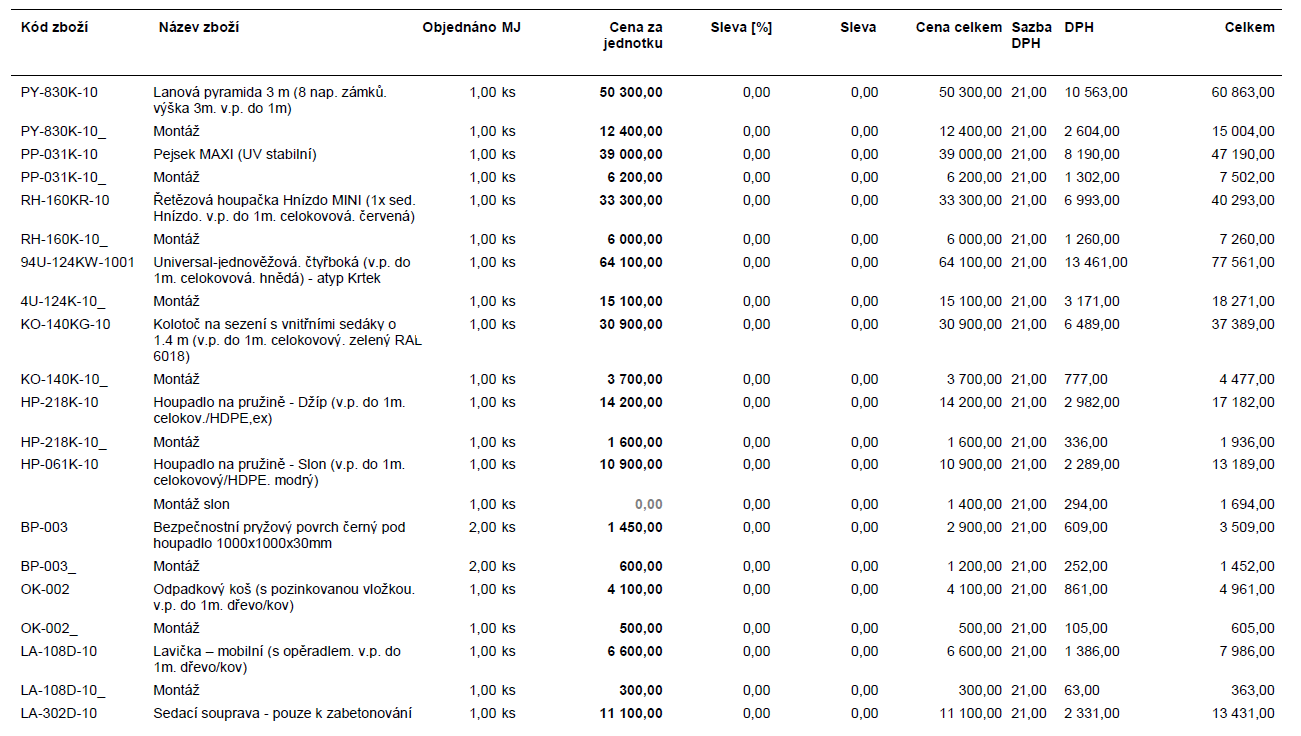 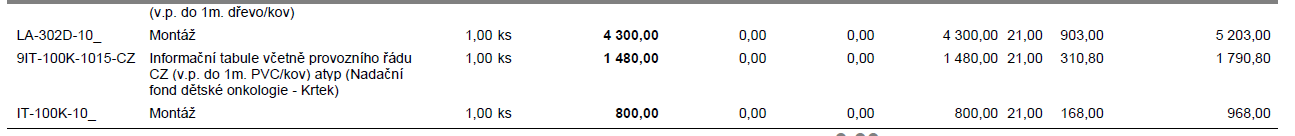 